Senior Project Library GuideExamples of MLA Citation:Recording (single song) From iTunes:ingle song)Foo Fighters. "Rope." Wasting Light. Butch Vig, 2011. iTunes. 8 Apr. 2011. MP3. 25          July 2012.MP3:Green, Cee-lo, Bruno Mars, and Phil Lawrence. "Forget You." The Lady Killer. Warner      Music, 2010. MP3.Photographs and imagesAlthough you may access a photo or image through Google Images, this is not where the photo is actually hosted. You must visit the actual website where the photograph is hosted in order to properly cite it. Many times, there will not be a title, date, or photographer, but try to gather as much information as possible. It is likely that any images or photographs you cite will be digital images; that is, you will be accessing the images online rather than film hard copies.Information Literacy. 2007. Digital Image. Information Literacy Glog. Team Glogster. NormalWest, 2011. Web. 26 July 2012. <http://normalwest.edu.glogster.com/information-literacy-glog/>.Souza, Pete. Obama Family in the Oval Office. 2009. Photograph. White House, Washington D.C. Wikipedia. Web. 26 July 2012. JPG. <http://en.wikipedia.org/wiki/File:Obama_family_in_the_Oval_Office.jpg>.tuxxme. Waiting for the mother ship. 2011. Photograph. Columbus, OH. Flickr. Web. 26 July 2012.To upload files using Google Drive:Go to your OLSH email.Sign in.Click the squares icon in the upper right hand corner.Click Drive.On the left, click New.Select File upload.Select the file you want to upload. To select multiple files, press Ctrl (PC) or Command (Mac) and click all the files to upload.You'll see a box that shows the progress of your file upload.To share files using Google:Go to your OLSH email.Sign in.Click the squares icon in the upper right hand corner.Click Drive.Click on the file you want to share.Click Share for files or the share icon for folders in the top-right corner of the screen .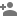 Type Mrs. Jarocki’s email njarocki@olsh.org.Click send. **Mrs. Jarocki will receive an email notification after you have shared your project via Google Drive. 